MINISTÉRIO DA EDUCAÇÃO UNIVERSIDADE FEDERAL DO RECÔNCAVO DA BAHIA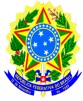 Comitê de Acompanhamento de Políticas Afirmativas e Acesso à Reserva de Cotas Comissão de Aferição de AutodeclaraçãoANEXO BTERMO DE AUTODECLARAÇÃO DE IDENTIDADE INDÍGENA – TADIIEu,	, portador/a do CPF n.º 	 e documento de identidade n.º	, convocado/a para aferição na UFRB relativo ao período letivo	, candidato/a ao ingresso no Programa de Pós-Graduação em 	, declaro meu pertencimento ao povo indígena		.Declaro ainda serem verdadeiras as informações prestadas, e estar ciente que a declaração inverídica, uma vez comprovada mediante procedimento institucional, implicará no cancelamento da matrícula na Universidade Federal do Recôncavo da Bahia – UFRB (conforme § 4º do artigo 41 da Resolução CONSUNI nº 003/2018) e que estou ciente de que a informação falsa poderá submeter-me ao previsto no art. 299 do Código Penal Brasileiro. 	,	de	de	.(local)	(dia)	(mês)	(ano)Assinatura do/a DeclarantePara uso da ComissãoO (A) Indígena apresentou:( ) Registro de Nascimento Indígenas – RANI; e/ou( ) Declaração da Fundação Nacional do Índio – FUNAI e 03 declarações de sua comunidade sobre a sua condição de pertencimento étnico.Parecer MotivadoA Comissão de aferição de autodeclaração, considerou para fins de ingresso na UFRB, as documentações apresentadas de pertencimento ao povo indígena.Parecer MotivadoA Comissão de aferição de autodeclaração, considerou para fins de ingresso na UFRB, as documentações apresentadas de pertencimento ao povo indígena.Os documentos apresentados confirmam aautodeclaração indígena ( )Os	documentos	apresentados	nãoconfirmam a autodeclaração indígena ( )Data:	/	/ 	Presidente da ComissãoData:	/	/ 	Presidente da Comissão